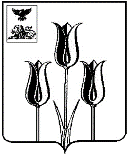 ВОЛОКОНОВСКИЙ РАЙОНАДМИНИСТРАЦИЯ МУНИЦИПАЛЬНОГО РАЙОНА «ВОЛОКОНОВСКИЙ РАЙОН»БЕЛГОРОДСКОЙ ОБЛАСТИП о с т а н о в л е н и еВолоконовка23 мая 2023 г.                                                                                                                                               № 99-01/163В соответствии с Уставом муниципального района «Волоконовский район», в целях дальнейшего совершенствования работы по подготовке нормативных правовых и распорядительных актов администрации муниципального района «Волоконовский район»,  п о с т а н о в л я ю:1. Утвердить Регламент подготовки нормативных правовых и распорядительных актов администрации муниципального района «Волоконовский район» (прилагается).2. Установить персональную ответственность руководителей отраслевых (функциональных) органов администрации Волоконовского района за соблюдение Регламента подготовки нормативных правовых и распорядительных актов администрации муниципального района «Волоконовский район».3. Разместить настоящее постановление на официальном сайте администрации муниципального района «Волоконовский район» в сети Интернет https://volokonovskij-r31.gosweb.gosuslugi.ru (Дрогачева О.А.).4. Контроль за исполнением настоящего постановления возложить на заместителя главы администрации района, руководителя аппарата главы администрации района Сердечную К.А.Глава администрации района  						С.И. БикетовУтвержденпостановлением администрации районаот 23 мая 2023г. № 99-01/163РЕГЛАМЕНТПОДГОТОВКИ НОРМАТИВНЫХ ПРАВОВЫХ И РАСПОРЯДИТЕЛЬНЫХАКТОВ АДМИНИСТРАЦИИ МУНИЦИПАЛЬНОГО РАЙОНА «ВОЛОКОНОВСКИЙ РАЙОН»I. Общие положения1.1. Регламент нормативных правовых и распорядительных актов администрации муниципального района «Волоконовский район» (далее – Регламент) устанавливает порядок подготовки и согласования нормативных правовых и распорядительных актов администрации муниципального района «Волоконовский район», а также подписания и вступления их в законную силу.Глава администрации Волоконовского района вправе издавать постановления администрации Волоконовского района по вопросам местного значения (статья 7 настоящего Устава), а также по вопросам, связанным с осуществлением отдельных государственных полномочий, переданных органам местного самоуправления федеральными законами и законами Белгородской области (в случаях, предусмотренных федеральными законами и законами Белгородской области), устанавливающие правила, обязательные для исполнения на территории муниципального района и рассчитанные на неоднократное применение, за исключением случаев, если принятие решений по соответствующим вопросам отнесено федеральным законом, законом Белгородской области или настоящим Уставом к компетенции Муниципального совета Волоконовского района.Решения главы администрации района нормативного правового характера, то есть предписания, рассчитанные на постоянное или многократное действие, оформляются постановлениями администрации муниципального района «Волоконовский район».По вопросам организации деятельности администрации Волоконовского района глава администрации Волоконовского района издает распоряжения администрации Волоконовского района.1.2. Нормативные правовые и распорядительные акты администрации муниципального района «Волоконовский район» печатаются на бланках установленной формы.1.3. Нормативные правовые акты администрации муниципального района «Волоконовский район» (далее – нормативные правовые акты) издаются на основе и во исполнение федеральных законов, Указов и распоряжений Президента Российской Федерации, Постановлений и распоряжений Правительства Российской Федерации, законов Белгородской области, постановлений, распоряжений Губернатора области, Правительства Белгородской области, а также по инициативе главы администрации района.1.4. Постановления и распоряжения администрации Волоконовского района не могут противоречить Конституции Российской Федерации, федеральному законодательству, Уставу, законам и иным нормативным правовым актам Белгородской области, настоящему Уставу, нормативным правовым актам администрации Волоконовского района, а также решениям Муниципального совета Волоконовского района.II. Подготовка и согласование проектов нормативных правовых актов и распорядительных актов2.1. Проект нормативного правового акта разрабатывается в следующих случаях:- в целях урегулирования общественных отношений по предметам ведения муниципального района либо при осуществлении полномочий муниципального района по предметам совместного ведения Белгородской области;- по поручению главы администрации Волоконовского района;- во исполнение федеральных законов, актов органов государственной власти Российской Федерации, законов Белгородской области, актов органов муниципальной власти;- предложений органов прокуратуры.Предложения руководителей территориальных органов федеральных органов исполнительной власти, иных организаций и предприятий о подготовке проектов нормативных правовых актов рассматриваются соответствующими структурными подразделениями администрации района. При положительном решении о необходимости их принятия проекты нормативных правовых актов оформляются как подготовленные подразделением администрации района.2.2. Нормативные правовые акты администрации муниципального района «Волоконовский район» должны отвечать следующим требованиям:- документ устанавливает, изменяет или отменяет правовые нормы в пределах компетенции главы администрации района;- документ устанавливает общеобязательные нормы для многократного применения;- документ определяет срок своего действия – постоянного действия, т.е. до решения об его отмене или признании утратившим силу, временного действия, определяемого конкретной датой или периодом.2.3. Подготовка проекта нормативного правового акта возлагается на одно или несколько структурных подразделений администрации района с учетом их функций и компетенции.2.4. При подготовке проекта нормативного правового акта разработчик или разработчики должны руководствоваться следующими требованиями:- кратко сформулировать название документа; обосновать необходимость принятия предлагаемого проекта документа, назвать федеральный закон, Указ или распоряжение Президента Российской Федерации, Постановление и распоряжение Правительства Российской Федерации, нормативный документ федеральных органов исполнительной власти, закон области, нормативный правовой документ Губернатора области, Правительства Белгородской области, на основании которых готовится проект нормативного правового акта;- изложить суть предлагаемого документа;- возложить ответственность на конкретное должностное лицо, которое будет организовывать, координировать и контролировать исполнение документа;- определить срок исполнения документа, представления информации о ходе его выполнения, согласовав с организационно-контрольным отделом администрации района.2.5. Срок подготовки проекта и принятия нормативного правового акта во исполнение федеральных законов, Указов и распоряжений Президента Российской Федерации, Постановлений и распоряжений Правительства Российской Федерации, законов Белгородской области, постановлений и распоряжений Губернатора области, Правительства Белгородской области не должен превышать одного месяца, если не установлен другой срок.2.6. В процессе работы над проектом нормативного правового акта должны быть изучены относящиеся к теме проекта законодательство Российской Федерации, Белгородской области, нормативные правовые акты администрации Волоконовского района и Муниципального совета Волоконовского района, практика применения соответствующих нормативных правовых актов.2.7. Структура нормативного правового акта должна обеспечивать логическое развитие темы правового регулирования. Если требуется разъяснение целей и мотивов принятия нормативного правового акта, то в проекте дается вступительная часть – преамбула. Положения нормативного характера в преамбулу не включаются.При необходимости для полноты изложения вопроса в нормативных правовых актах могут воспроизводиться отдельные положения законодательных актов Российской Федерации, которые должны иметь ссылки на эти акты.Если в нормативном правовом акте приводятся таблицы, графики, карты, схемы, то они оформляются в виде приложений, а соответствующие пункты акта должны иметь ссылки на эти приложения. Нормативный правовой акт с приложением должен иметь сквозную нумерацию страниц (то есть 2, 3, 4......).2.8. Одновременно с разработкой проекта нормативного правового акта должны быть подготовлены, если это необходимо, предложения об изменении или признании утратившими силу соответствующих ранее принятых актов или их частей.Проекты нормативных правовых актов об изменении утративших силу ранее актов или их частей в обязательном порядке согласовываются с теми же структурными подразделениями администрации района и организациями, которые их ранее согласовывали.Положения об изменении или признании утратившими силу ранее принятых актов или их частей включаются в текст нормативного правового акта (с указанием отменяемых глав, пунктов, подпунктов и абзацев) либо оформляются как приложения к акту.Внесение изменений допускается только в первичный ранее принятый нормативный правовой акт, т.е. не допускается внесение изменений в нормативный правовой акт, которым вносились изменения в ранее принятый акт.2.9. Если при подготовке нормативного правового акта выявилась необходимость внесения существенных изменений и дополнений в ранее принятые нормативные правовые акты или наличие по одному и тому же вопросу нескольких актов, то в целях их упорядочения разрабатывается новый единый акт. В проект такого акта включаются новые, а также содержащиеся в ранее принятых актах нормативные предписания, которые сохраняют свою силу.2.10. Необходимым условием введения нормативного правового акта в действие является его подготовка и согласование. Визы (подготовка и согласование) текста проекта нормативного правового акта администрации муниципального района «Волоконовский район» оформляются на обратной стороне текста последнего листа нормативного правового акта «Лист согласования нормативного правового (распорядительного) акта администрации муниципального района «Волоконовский район» в следующей последовательности:Виза (подготовка):- подразделения администрации района и организации, должностные лица, участвующие в подготовке нормативного правового акта администрации муниципального района «Волоконовский район».Виза (согласование):- заместитель главы администрации района, осуществляющий координацию деятельности соответствующего муниципального органа Волоконовского района, являющегося разработчиком проекта нормативного правового акта;- начальник отдела по правовой работе администрации района;- подразделения администрации района и организации, должностные лица, участвующие в подготовке нормативного правового акта администрации района;- заместитель главы администрации района – руководитель аппарата главы администрации района.Подготовка и согласование нормативных правовых актов оформляются визой, включающей название структурного подразделения (должность визирующего), его личную подпись, расшифровку подписи. Время согласования нормативного правового акта не должно превышать 5 дней.2.11. Правовая и антикоррупционная экспертиза проектов нормативных правовых актов проводится отделом по правовой работе администрации Волоконовского района.При проведении правовой и антикоррупционной экспертиз отделом по правовой работе администрации Волоконовского района выявляется:- соответствует ли проект нормативного правового акта Конституции Российской Федерации, федеральным конституционным законам, федеральным законам, иным правовым актам Российской Федерации, законам Белгородской области, иным правовым актам Белгородской области, Уставу муниципального района «Волоконовский район» Белгородской области, нормативным правовым актам органов местного самоуправления;- имеются ли в проекте нормативного правового акта коррупциогенные факторы;- подлежит ли проект нормативного правового акта оценке регулирующего воздействия;- не нарушена ли внутренняя логика проекта нормативного правового акта, нет ли противоречий между его положениями.2.12. Проекты нормативных правовых актов, касающиеся расходных обязательств Волоконовского района (включая финансово-экономические обоснования к ним), проекты муниципальных программ Волоконовского района, а также проекты правовых актов о внесении изменений в них направляются разработчиком в контрольно-счетную комиссию муниципального района «Волоконовский район» Белгородской области для проведения в соответствии с действующим законодательством финансово-экономической экспертизы.  2.13. В целях обеспечения проведения независимой антикоррупционной экспертизы проекты нормативных правовых актов, за исключением проектов, содержащих сведения, составляющие государственную тайну, или сведения конфиденциального характера, направляются в прокуратуру Волоконовского района - для дачи прокуратурой заключения на проект нормативного правового акта об отсутствии или наличии замечаний.2.14. К проекту нормативного правого акта разработчиком прилагаются:- при наличии особого мнения по проекту нормативного правового акта у органов и организаций, должностных лиц администрации района оно излагается в отдельной пояснительной записке, которая прикладывается к проекту нормативного правового акта и в обязательном порядке докладывается главе администрации района;- финансово-экономическое обоснование по проектам правовых актов, касающихся расходных обязательств муниципального района «Волоконовский район» Белгородской области, которое представляет собой описание экономического эффекта от реализации правового акта, основывается на финансовом, экономическом и (или) статистическом анализе текущей ситуации, прогнозе экономических и иных последствий реализации правового акта, содержит оценку влияния (в том числе косвенного) реализации правового акта на доходы и расходы бюджета Волоконовского района, юридических и физических лиц, а также в зависимости от содержания правового акта включает расчеты в денежном выражении;- заключение контрольно-счетной комиссии муниципального района «Волоконовский район» Белгородской области в случаях, предусмотренных пунктом 2.12 раздела II Регламента;- заключение об оценке регулирующего воздействия в отношении проекта нормативного правового акта, затрагивающего вопросы осуществления предпринимательской и инвестиционной деятельности;- материалы и документы, являющиеся основанием для принятия правового акта (заявления, запросы, информации, перечни поручений и другие);- текст первоначального нормативного правового акта (со всеми изменяющими документами) либо актуальная редакция нормативного правового акта (при подготовке проекта нормативного правового акта о внесении изменений или о признании утратившим силу);- копия заключения отдела по правовой работе администрации района по результатам проведения антикоррупционной экспертизы проекта нормативного правового акта;- копия заключения прокуратуры Волоконовского района на проект нормативного правового акта об отсутствии или наличии замечаний;- лист согласования.2.15. Распорядительные акты администрации муниципального района «Волоконовский район» оформляются аналогично нормативным правовым актам администрации муниципального района «Волоконовский район».III. Подписание и вступление в силу нормативных правовых актов и распорядительных актов3.1. Нормативные правовые акты подписываются главой администрации района или лицом, исполняющим его обязанности. Согласно пункту 2 статьи 31 Устава муниципального района «Волоконовский район» в случае временного отсутствия главы администрации Волоконовского района или невозможности исполнения им своих полномочий, его полномочия временно исполняются первым заместителем главы администрации Волоконовского района. Полномочия главы администрации Волоконовского района, которые не могут осуществляться временно их исполняющим первым заместителем главы администрации Волоконовского района, определяются Муниципальным советом Волоконовского района.3.2. Копии нормативных правовых актов и распорядительных актов после подписания их главой администрации района направляются организационно-контрольным отделом администрации района исполнителям и другим организациям в соответствии с указателем рассылки, который предоставляется разработчиком в организационно-контрольный отдел администрации района.3.3. Распорядительные акты вступают в силу со дня подписания, если самим актом, федеральными законами, законами Белгородской области не предусмотрен иной порядок вступления в силу.3.4. Нормативные правовые акты вступают в силу не ранее дня их официального опубликования. Иные сроки вступления в силу правовых актов устанавливаются действующим законодательством.3.5. Правовые акты, содержащие сведения, составляющие государственную тайну, или сведения конфиденциального характера, вступают в силу со дня их подписания, если самим актом не предусмотрен иной порядок вступления в силу.3.6. Нормативные правовые акты подлежат официальному опубликованию в источниках официального опубликования, установленных Уставом муниципального района «Волоконовский район» Белгородской области. Об утверждении Регламента подготовки нормативных правовых и распорядительных актов администрации  муниципального района «Волоконовский район»